         РЕШЕНИЕ                                                         КАРАР    № 85                                                                                                                   25.01.2024 г.                                                                                                                                                                                     « Об итогах социально-экономического  развития  Каргопольского сельского поселения  за   2023 год  и задачах на 2024 год». Заслушав и обсудив доклад   главы Каргопольского  сельского поселения Мингазова Р.В «Об итогах социально-экономического  развития  Каргопольского сельского поселения за   2023 год   и задачах на 2024 год», Совет Каргопольского сельского поселения  Алькеевского  муниципального района  Республики Татарстан  РЕШАЕТ:   Отчет главы Каргопольского сельского поселения «Об итогах социально-экономического  развития  Каргопольского сельского поселения  за   2023 год   и задачах на 2024 год»  принять к сведению.Считать  работу  главы  Каргопольского  сельского поселения по итогам  2023 года  признать удовлетворительной.Считать важнейшей задачей дальнейшее повышение уровня и качества жизни населения, в целях чего принять действенные меры: в целях обеспечения занятости населения и укрепления экономики поселений совместно с районным управлением сельского хозяйства и продовольствия продолжить последовательное выполнение Стратегии социально-экономического развития территорий сельских поселений  на 2024-2025 годы; для стабилизационного финансового состояния необходимо экономно использовать тепловые и энергетические  ресурсы, продолжить целевую работу по оптимизации расходов и добиться полного сбора налогов;в личных подсобных хозяйствах создавать условия для производства сельскохозяйственной продукции, помогать сельчанам реализовать произведенную продукцию, проводить работу по увеличению поголовья скота на подворьях, оказывать всесторонее содействие личным хозяйствам в создании семейных ферм;создавать условия малого предпринимательства на селе и вести агитационно-разъяснительную работу по привлечению населения к активному участию в российских и республиканских программах по развитию предпринимательства; на местах вести целенаправленную работу по улучшению нравственного, физического воспитания, пропоганде здорового образа жизни, организаций досуга населения,  принять меры по повышению доступности эффективной и качественной медицинской помощи населению, профилактике детской заболеваемости; обеспечить дальнейшее развитие культуры, образования детей и молодежи, создав условия для организации досуга, занятий массовым спортом и физкультурно-оздоровительной работы на селе; продолжить работу по поддержке и развитию благотворительной деятельности; выработать эффективные формы профилактической работы  с привлечением населения, общественных организаций  по профилактике правонарушений.Контроль за исполнением данного решения возложить на исполнительный комитет Каргопольского сельского поселениПредседатель СоветаКаргопольского сельского поселения                              Мингазов Р.В.                                Решение                                   Карар№  86                                                                                            от 25.01.2024 годОтчет руководителя сельхозформирования АО “ Востокзернопродука” по итогам работы за 2023 год. Заслушав и обсудив   «Отчет руководителя сельхозформирования АО “ Востокзернопродукт” по итогам работы за 2023 год» Совет Каргопольского  сельского поселения  Алькеевского  муниципального района  Республики ТатарстанРЕШАЕТ:Отчет руководителя сельхозформирования АО“ Востокзернопродукт” по итогам работ за 2023 год»  принять к сведению.Глава Каргопольского сельского поселения:                                                             Р.В Мингазов       РЕШЕНИЕ                                                    КАРАР   № 87                                                                                        от 25.01.2024 годОтчет ”Отчет Потребительского кооператива  “ ПК –Алькеево ” по итогам работы за 2023 год. Заслушав и обсудив Отчет Потребительского кооператива  ПК –Алькеево  по итогам работы за 2023 год» Совет Каргопольского сельского поселения  Алькеевского  муниципального района  Республики ТатарстанРЕШАЕТ:Отчет Потребительского кооператива  ПК –Алькеево по итогам работ за 2023 год»  принять к сведению.Глава Каргопольскогогосельского поселения:                                                       Р.В Мингазов                                                             РЕСПУБЛИКА ТАТАРСТАН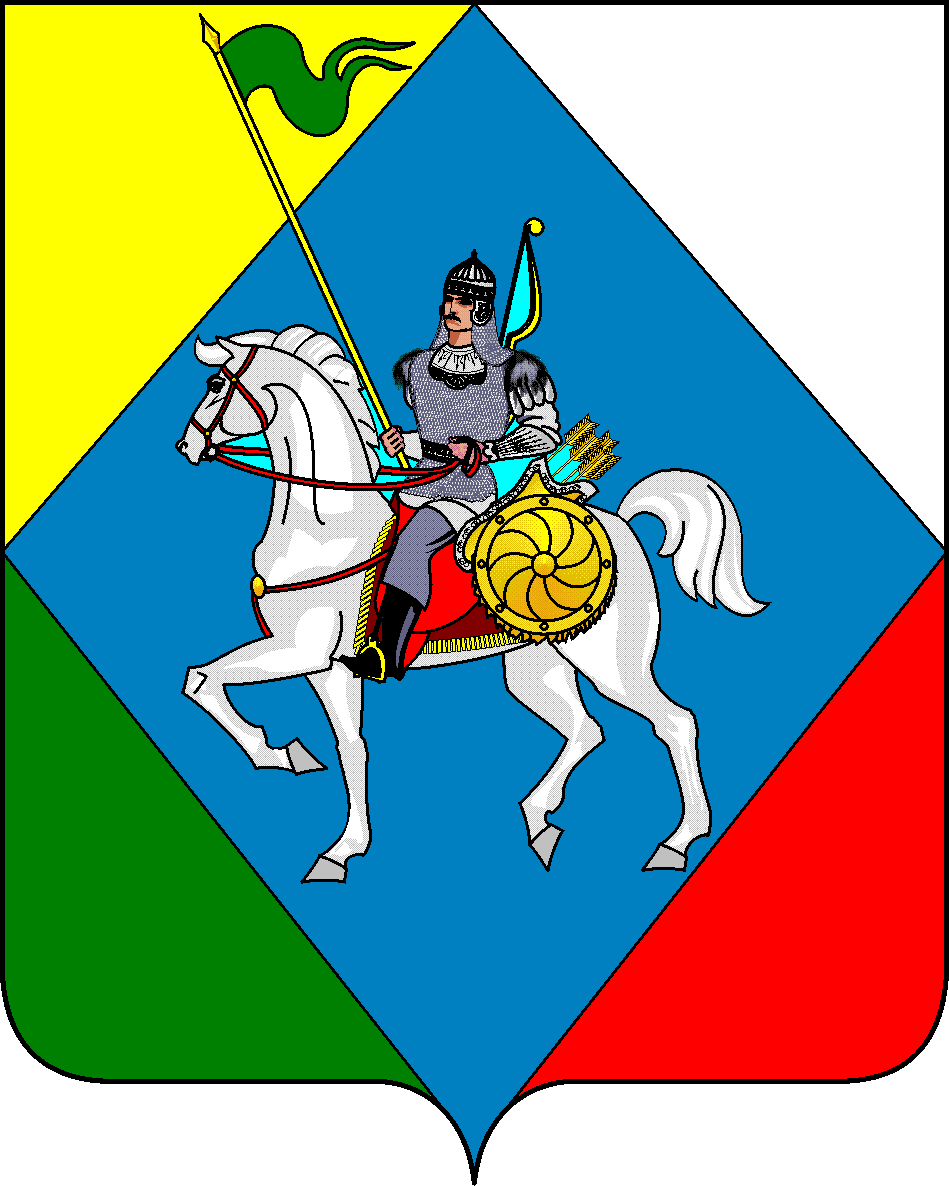         ТАТАРСТАН  РЕСПУБЛИКАСЫ            Совет                 Әлки муниципаль районы Каргопольского  сельского поселения Алькеевского        Карга авыл  җирлегемуниципального района                   Советы 422875, РТ, Алькеевский район, с. Каргополь,  Центральная, 30Адресы: 422875, РТ, Әлки районы, Карга авылы, Узэк  ур., 30тел: : 8  (84346) 77-8-80факс: 8  (84346) 77-8-80РЕСПУБЛИКА ТАТАРСТАН        ТАТАРСТАН  РЕСПУБЛИКАСЫ            Совет                 Әлки муниципаль районы Каргопольского  сельского поселения Алькеевского        Карга авыл  җирлегемуниципального района                   Советы 422875, РТ, Алькеевский район, с. Каргополь,  Центральная, 30Адресы: 422875, РТ, Әлки районы, Карга авылы, Узэк  ур., 30тел: : 8  (84346) 77-8-80факс: 8  (84346) 77-8-80РЕСПУБЛИКА ТАТАРСТАН        ТАТАРСТАН  РЕСПУБЛИКАСЫ            Совет                 Әлки муниципаль районы Каргопольского  сельского поселения Алькеевского        Карга авыл  җирлегемуниципального района                   Советы 422875, РТ, Алькеевский район, с. Каргополь,  Центральная, 30Адресы: 422875, РТ, Әлки районы, Карга авылы, Узэк  ур., 30тел: : 8  (84346) 77-8-80факс: 8  (84346) 77-8-80